COMMENT UTILISER LE TUBE D’ESPACEMENT AVEC MASQUEAgitez l’aérosol-doseur et retirez-en le capuchon.Insérez l’embout de l’aérosol-doseur à l’autre extrémité du tube.Placez le masque sur le visage de l’enfant de manière à ce que tout le pourtour du masque adhère au visage.Demandez à l’enfant d’expirer.Appuyez une fois sur le réservoir de l’aérosol-doseur.Invitez l’enfant à inspirer lentement et profondément, puis à retenir son souffle pendant dix secondes, ou le plus longtemps possible, avant d’expirer. Si l’enfant n’y arrive pas, faites-le inspirer et expirer normalement cinq ou six fois dans le tube d’espacement.Replacez le capuchon sur l’embout.Si la posologie prévoit une deuxième inhalation, attendez 30 secondes, puis reprenez les étapes ci-dessus.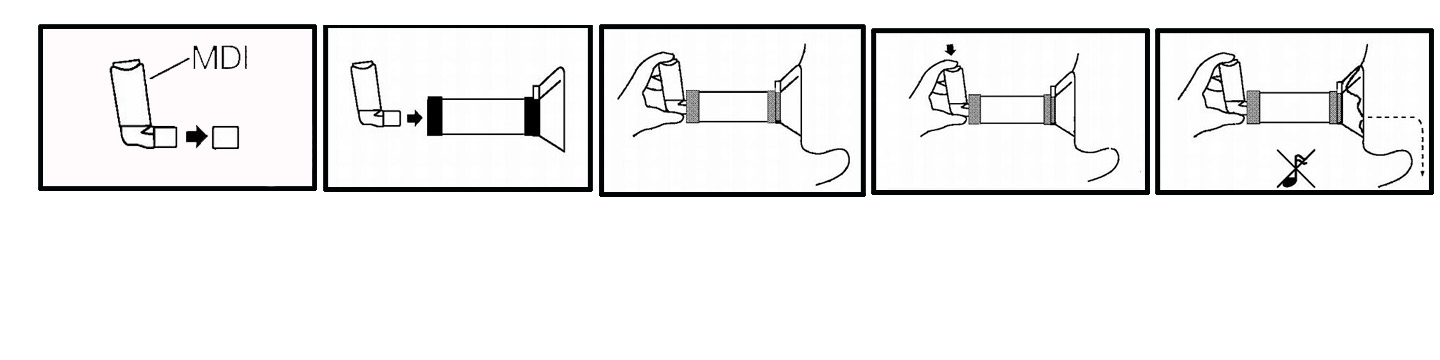 